             Mittelfränkischer Schützenbund 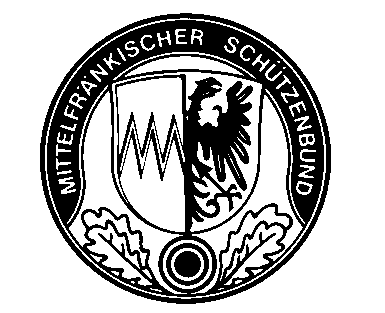                          Mannschaftsummeldung                                                                                                                                                                                                                                                         Gebühr: 2.50 €  je umgemeldeter Schütze ab Juniorenklasse             bezahlt:       Disziplin:                                Klasse:                    Schießtag:Verein:                                     Vereinsnummer:                       Mannsch. Nr.: Startnummern sind nicht übertragbar; bei vollkommen neuen Schützen ist das Geburtsdatum erforderlich!  Hat ein Schütze bereits geschossen, oder vorgeschossen, ist eine Mannschaftsummeldung nicht mehr zulässig!Unterschrift Mannschaftsführer                                       Datum                                    UhrzeitBisherige Meldung:Neue Meldung:Name, Vorname                                  Startnr.Name, Vorname, Geb.-Datum             Startnr.